Chicken and Noodles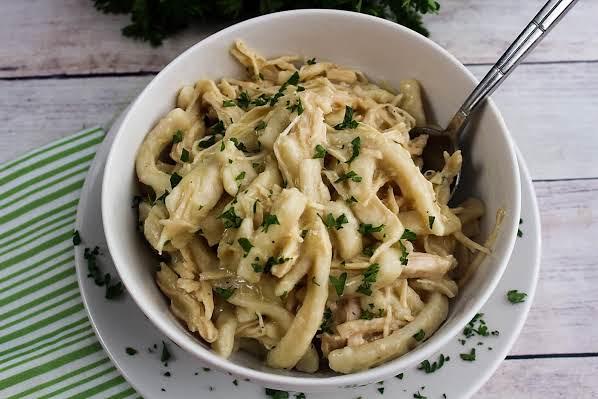 Prep Time: 5 minutesCook Time: 50-60 minutesTotal Time: 55-65 minutesYield: 20-24 servings